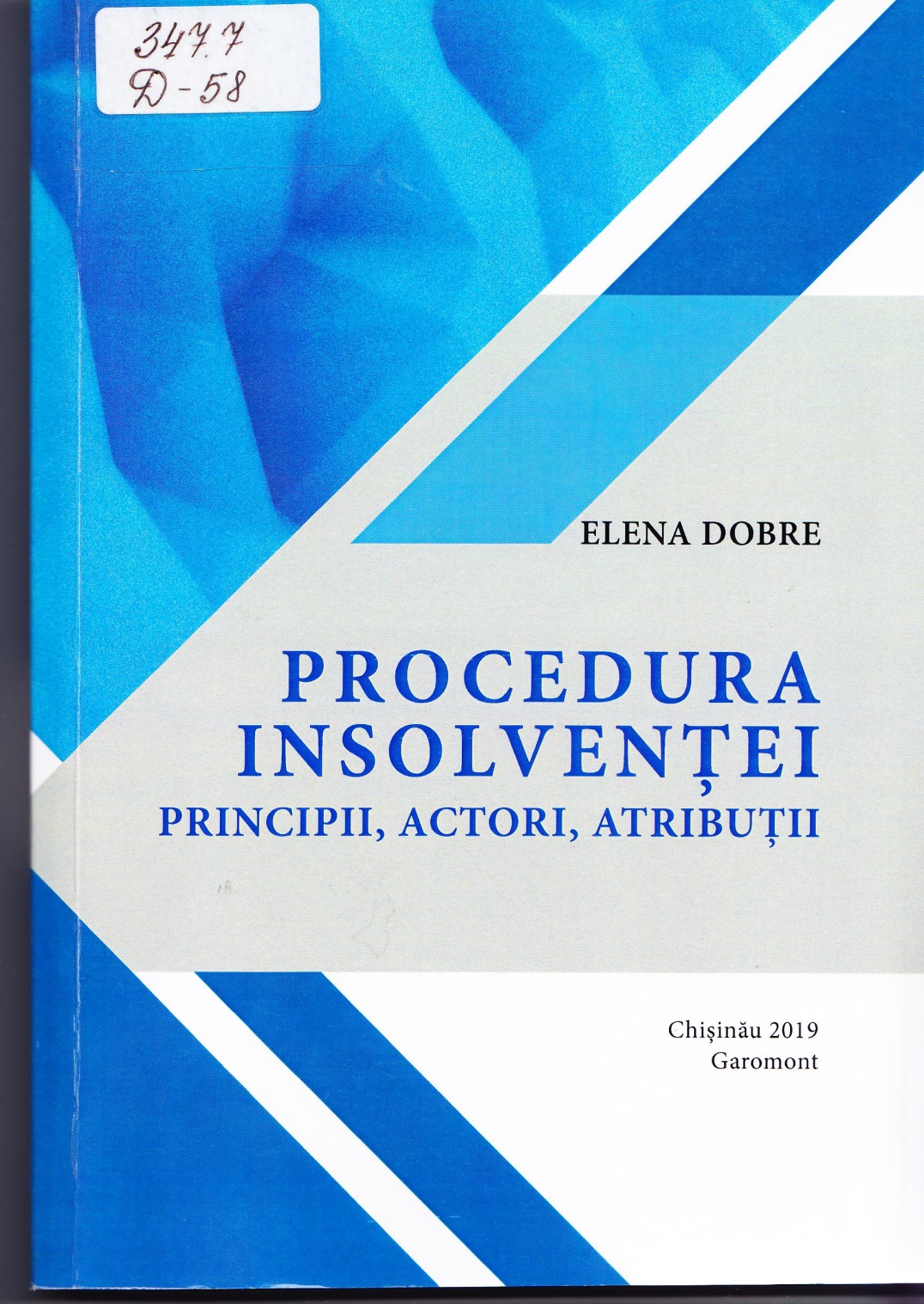 CUPRINSpag-NOTĂ INTRODUCTIVĂ			5O pagină de istorie: Perenitatea şi actualitatea procedurii insolvenţei 
şi a falimentului 					8Cap.I. Gestiunea financiară a întreprinderii - Obiect, Indicatori, Riscuri							41Cap. II. Argumentele noului Cod al Insolvenţei şi Principiile insolvenţei 										55Cap. III. Termeni specifici în procedura insolvenţeişi semnificaţia lor			....						68Cap. IV. Proceduri de prevenire a insolvenţei 		...			79Cap. V. Procedura insolvenţei- redresare sau faliment	83Cap. VI. Procedura insolvenţei şi atragerea răspunderii pentruintrarea in insolvenţă						96Cap. VII. Organizarea activităţii practicienilor în insolvenţă	111Cap. VIII. Dobândirea calităţii de practician în insolvenţă.Drepturi şi obligaţii profesionale						114Cap. IX. Redresarea şi rezoluţia instituţiilor de creditşi a firmelor de investiţii			118Cap. X. Procedura insolvenţei persoanelor fizice		136Cap. XI. Criza financiară şi insolvenţă unităţiloradministrativ teritoriale						149Cap. XII. Studii de caz privind expertiza contabilă şi procedurainsolvenţei							15612.1 Expertiză contabilăjudiciară privind litigii comerciale:verificarea creanţelor şi realizarea drepturilor de creanţă	156Expertiză contabilă judiciară privind procedura insolvenţei: verificarea creanţelor, întocmirea şi publicarea tabeluluide creanţe									158Expertiză contabilă judi ci ară privind procedura insolvenţei:fezabilitatea planului de reorganizare 			181Expertiză contabilă judiciară privind procedura insolvenţei:atragerea răspunderii pentru fapte care au contribuit la starea de insolvenţă															190ÎN LOC DE ÎNCHEIERE 			218BIBLIOGRAFIE	 			 		221Anexa 1. Fişa disciplinei Procedura Insolvenţei				224Anexa 2. Lista lucrărilor ştiinţifice autor 				231Titlu:  Procedura insolvenţei: principii, actori, atribuţiiAutor: Dobre ElenaLocul, Chişinău: Garomont, 2019Cota:  347.7, D - 58Localizare:   Depozit Central (1 ex.), Sala de lectură Nr.1 (3 ex.)Cuprins:  